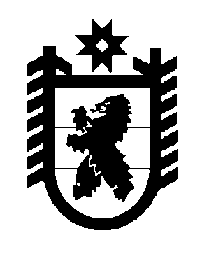 Российская Федерация Республика Карелия    ПРАВИТЕЛЬСТВО РЕСПУБЛИКИ КАРЕЛИЯРАСПОРЯЖЕНИЕот  21 января 2016 года № 41р-Пг. Петрозаводск Рассмотрев предложение Государственного комитета Республики Карелия по управлению государственным имуществом и организации закупок, учитывая решения Совета Костомукшского городского округа 
от 27 августа 2015 года № 504-СО «Об утверждении перечня государственного имущества Республики Карелия, предлагаемого для передачи в муниципальную собственность муниципального образования «Костомукшский городской округ», от 29 октября 2015 года № 527-СО 
«О внесении изменения в решение Совета Костомукшского городского округа от 27.08.2015 г. № 504-СО «Об утверждении перечня государственного имущества Республики Карелия, предлагаемого для передачи в муниципальную собственность муниципального образования «Костомукшский городской округ», в соответствии с Законом Республики Карелия от 2 октября 1995 года № 78-ЗРК «О порядке передачи объектов государственной собственности Республики Карелия в муниципальную собственность» передать в муниципальную собственность муниципального образования «Костомукшский городской округ» от Бюджетного учреждения «Национальная библиотека Республики Карелия» государственное имущество Республики Карелия согласно приложению к настоящему распоряжению.           ГлаваРеспублики  Карелия                                                              А.П. ХудилайненПЕРЕЧЕНЬ государственного имущества Республики Карелия, передаваемого в муниципальную собственность муниципального образования «Костомукшский городской округ»_____________Приложение к распоряжениюПравительства Республики Карелияот 21 января 2016 года № 41р-П№ п/пНаименование
имуществаКоличество,штукОбщая стоимость,рублей12341.Моноблок HP Pavilion 23-g 105nr Ci5-4590T 2.0/23”/iHD/W8/8G/1000/DVDRW/WF/Cam/Kbd+Mouse J2G38E A  135234,002.Планшет Asus TF303CL-1D052A LTE 16Gb (dock) Blue 10.1”/1920x1080/4x1.33/2Gb/GPS/3G/WF/BT/Cam/Kbd/Android 90N235620,003.Экран ScreenMedia Apollo 213x213 см, MW на штативе118000,004.Проектор NEC M271X 1024x768/3000:1/2700lm/2.9 kg150000,005.Телевизор TELEFUNKEN TF-LED40S28T2 “R”, 39.5, FULL HD (1080p) с кронштейном для крепления на стену Kromax FLAT-5, grey227500,006.3D принтер с картриджами Picaso 3D Designer 193750,007.Принтер Brother HL-1112R в комплекте с картриджами Brother TN-1075 (2 шт.)133332,008.Интерактивные панели (сенсорный дисплей) iVi tech 42DUS6 166615,5012349.Интерактивные панели (сенсорный дисплей) iVi tech 42DUS6 166615,5710.Системный блок CP Intel I3-3220 (3.3 Ггц), RAM, 8Gb, HD 1024Gb SATA, Video NVDIA GeForce GT640 2048Mb, OS MS Windows 8133000,0011.Программное обеспечение OmniTapps Launcher233200,00Итого492867,07